中国建筑学会建筑施工分会中国建筑学会会员注册及会费缴纳说明为了促进建筑科学技术发展，加强业内技术工作者的交流协作，便于学术活动开展，中国建筑学会建筑施工分会欢迎建筑施工行业科技工作者加入中国建筑学会。根据《中国建筑学会章程》的规定，会员注册及会费缴纳具体事项如下：一、此前已经入会的现任理事1.1  会员查询在此网页输入个人姓名或单位全称，可查询是否已是中国建筑学会会员，并可查到“会员号”。http://home.chinaasc.org/site/searchmember.html  1.2  会员续费登录中国建筑学会会员系统办理，“用户名”处填写“会员号”，初始密码是asc123456http://home.chinaasc.org/yudeng/login.html此处可以下载、打印“续缴会员费通知”二、新注册会员2.1 入会条件：
1)拥护中国建筑学会的章程；
2)有加入中国建筑学会的意愿；
3)从事建筑相关技术工作并具有一定的影响。2.2 会员权利申报中国建筑学会组织的建筑设计奖、科技进步奖等活动；参编或主编中国建筑学会团体标准；委托中国建筑学会进行科技成果鉴定；参加中国建筑学会组织的各类学术会议等，并享受会员优惠价。2.3 会员类别（自选）：1）个人会员：以个人名义注册加入。2）团体会员：以单位团体名义注册加入。2.4 会员注册说明：手机登录中国建筑学会网站在线注册办理。PC电脑登录：中国建筑学会网站（http://www.chinaasc.org）首页右侧点击“会员申请”，或直接从此进入：http://home.chinaasc.org/yuzhuce2/step1.html，请逐一填写相关信息注册，在填写以下选项时注意：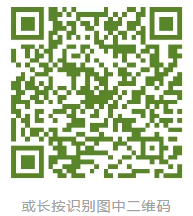 会员类别： 个人会员 或 团体会员                                                    总会或分会：选“建筑施工分会”（与建筑施工相关的企业及技术人员选此）会员等级：个人会员一般选普通会员，团体会员按各自情况选择。填写完相关信息并上传入会申请表纸质版（单位盖章）扫描件、个人照片，提交，审核通过后，申请人即可直接登录到系统按会费交费流程操作缴纳会员费。会员可在注册系统自行打印缴费通知，并在缴费通知打印之后的10个工作日内完成会费缴纳工作，完成注册，系统自动生成会员号，即可打印会员证。2.5 会员注册流程：网上填写相关信息→上传个人照片（证件照）→上传单位盖章的入会申请表扫描件→施工分会预审→建筑学会审核批准→网上缴会费→学会开具会费票据。2.6  会费标准中国建筑学会会费标准：个人会员会费标准100元/年，一次缴纳五年；企业会员会费为每年度5000元，每年缴纳。会费可以支付宝、微信支付，也可以银行转账办理。各单位或个人以转帐方式统一缴纳时请务必注明“单位名称-会费”或“个人姓名-会费”，也可以个人分别转账支付，并注明开票信息。2.7 咨询联系：张磊庆：0316-2311425   cbci77@163.com吴学松：0316-2054135   cbci77@163.com中国建筑学会建筑施工分会2018年10月